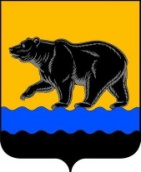 АДМИНИСТРАЦИЯ ГОРОДА НЕФТЕЮГАНСКАПОСТАНОВЛЕНИЕ05.07.2021										№ 106-нпг.НефтеюганскО внесении изменения в постановление администрации города   Нефтеюганска от 14.09.2015 № 124-нп «Об утверждении административного регламента предоставления муниципальной услуги «Приём заявлений, постановка на учёт и зачисление детей в образовательные организации, реализующие основную образовательную программу дошкольного образования (детские сады)»В соответствии с Федеральными законами от 27.07.2010 № 210-ФЗ                       «Об организации предоставления государственных и муниципальных услуг»,     от 30.12.2020 №с 509-ФЗ «О внесении изменений в отдельные законодательные акты  Российской Федерации», постановлениями администрации города Нефтеюганска от 05.09.2013 № 88-нп «О разработке и утверждении административных  регламентов предоставления муниципальных услуг», от  08.05.2019 № 86-нп «Об утверждении реестра муниципальных услуг  муниципального образования город Нефтеюганск», в целях приведения муниципального правового акта в соответствие с законодательством Российской Федерации администрация города Нефтеюганска постановляет:1.Внести изменение в постановление администрации города Нефтеюганска от 14.09.2015 № 124-нп «Об утверждении административного регламента предоставления муниципальной услуги «Приём заявлений, постановка на учёт и зачисление детей в образовательные организации, реализующие основную образовательную программу дошкольного образования (детские сады)» (с изменениями, внесёнными постановлениями администрации города от 22.01.2016 № 11-нп, от 16.05.2016 № 69-нп, от 19.06.2019 № 110-нп),                              а именно: в приложении к постановлению: 1.1.Пункт 2.8 раздела 2 изложить в следующей редакции: «2.8.В соответствии с требованиями статьи 7 Федерального закона                от 27.07.2010 № 210-ФЗ «Об организации предоставления государственных и муниципальных услуг» запрещается требовать от заявителя:представления документов и информации или осуществления действий, представление или осуществление которых не предусмотрено нормативными правовыми актами, регулирующими отношения, возникающие в связи с предоставлением муниципальной услуги;представления документов и информации, в том числе подтверждающих внесение заявителем платы за предоставление муниципальной услуги, которые находятся в распоряжении органов, предоставляющих  муниципальные услуги, иных государственных органов, органов местного самоуправления либо подведомственных государственным органам или органам местного самоуправления организаций, участвующих в предоставлении предусмотренных частью 1 статьи 1 Федерального закона № 210-ФЗ  муниципальных услуг, в соответствии с нормативными правовыми актами Российской Федерации, нормативными правовыми актами Ханты-Мансийского автономного округа – Югры, муниципальными правовыми актами, за исключением документов, включенных в определенный частью 6 статьи 7 Федерального закона № 210-ФЗ перечень документов. Заявитель вправе представить указанные документы и информацию по собственной инициативе по месту предоставления   муниципальной услуги;представления документов и информации, отсутствие и (или) недостоверность которых не указывались при первоначальном отказе в приеме документов, необходимых для предоставления муниципальной услуги, либо в предоставлении муниципальной услуги, за исключением следующих случаев:изменения требований нормативных правовых актов, касающихся предоставления муниципальной услуги, после первоначальной подачи заявления о предоставлении муниципальной услуги;наличия ошибок в заявлении о предоставлении муниципальной услуги и документах, поданных заявителем после первоначального отказа в приеме документов, необходимых для предоставления муниципальной услуги, либо в предоставлении муниципальной услуги и не включенных в представленный ранее комплект документов;истечения срока действия документов или изменения информации после первоначального отказа в приеме документов, необходимых для предоставления муниципальной услуги, либо в предоставлении муниципальной услуги;выявления документально подтвержденного факта (признаков) ошибочного или противоправного действия (бездействия) должностного лица  образовательной организации, предоставляющей муниципальную услугу,  муниципального служащего Департамента при первоначальном отказе в приеме документов, необходимых для предоставления муниципальной услуги, либо в предоставлении муниципальной услуги, о чем в письменном виде за подписью руководителя образовательной организации, предоставляющей муниципальную услугу, руководителя Департамента либо руководителя МФЦ при первоначальном отказе в приеме документов, необходимых для предоставления муниципальной услуги, уведомляется заявитель, а также приносятся извинения за доставленные неудобства;предоставления на бумажном носителе документов и информации, электронные образы которых ранее были заверены в соответствии  с пунктом 7.2 части 1 статьи 16 Федерального закона № 210-ФЗ, за исключением случаев, если нанесение отметок на такие документы либо их изъятие является необходимым условием предоставления государственной или муниципальной услуги, и иных случаев, установленных федеральными законами.».2.Обнародовать (опубликовать) постановление в газете «Здравствуйте,  нефтеюганцы!».  3.Департаменту по делам администрации города (Прокопович П.А.) разместить постановление на официальном сайте органов местного самоуправления города Нефтеюганска в сети Интернет.  4.Постановление вступает в силу после его официального опубликования.Глава города Нефтеюганска 	                                                              С.Ю.Дегтярев 